House Hunting Assignment
CLE 10 
_________________________________________________________________________________________________
PART ONE:  Using Craiglist-Rent.com or any other appropriate site, you are to find a housing option suitable to your needs once out of high school.  Consider what city you are planning to live in.Budget for Rent:   $750 monthly

PART TWO:  Housing Choice:  After reviewing your three housing options from above, which would you be more inclined to rent and why? Explain your reasoning with at least 3 specific reasons why you made that decision.  Example information:Housing Type & Address:	Apartment #45-888 Citadel Dr. Port Coquitlam, BC


Rent:				$1200 total (Divided by 2 = $600 per person/month)

Security Deposit:		$1200 (Divided by 2 = $600/person)

Budget for rent:		$1300

Leftover money rent:	$100

Single/Double:		Double

Lease:				6 months

Utilities:			Not included

Location:			
Housing Features:		- Two Bedrooms
				- Two Bathrooms
				- In-suite laundry and dryer
				- No pets
				- Granite countertops 
				- free parking spot underground
				
Link: and picture of the listingHousing Type and AddressRent AmountSecurity DepositUtilities Single, Double or TripleLeaseFeatures & RestrictionsType: Apartment.1325 Rolston St.  Downtown, Vancouver BC$700.00(divided by 2= $350.00 monthly)      $700 monthly (divided by 2 = $350   monthly per person)DoubleNo leaseCats and dogs are okFurnished160 SF balcony2 bedroom/ 2 bathroom840ft2Link to listing and one picture: https://vancouver.craigslist.org/van/vac/d/vancouver-rolston-street-apartments-for/6792404532.html 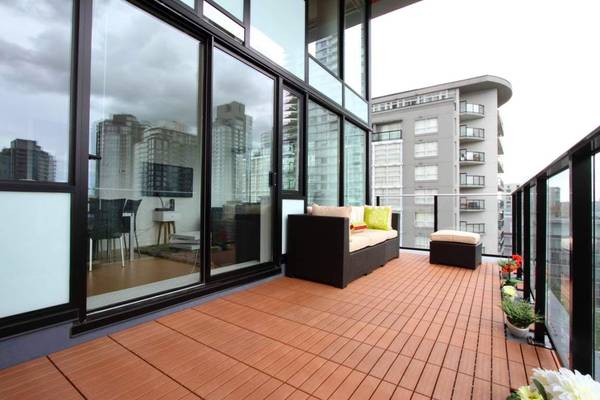 Link to listing and one picture: https://vancouver.craigslist.org/van/vac/d/vancouver-rolston-street-apartments-for/6792404532.html Link to listing and one picture: https://vancouver.craigslist.org/van/vac/d/vancouver-rolston-street-apartments-for/6792404532.html Link to listing and one picture: https://vancouver.craigslist.org/van/vac/d/vancouver-rolston-street-apartments-for/6792404532.html Link to listing and one picture: https://vancouver.craigslist.org/van/vac/d/vancouver-rolston-street-apartments-for/6792404532.html Link to listing and one picture: https://vancouver.craigslist.org/van/vac/d/vancouver-rolston-street-apartments-for/6792404532.html Link to listing and one picture: https://vancouver.craigslist.org/van/vac/d/vancouver-rolston-street-apartments-for/6792404532.html Housing Type and AddressRent AmountSecurity DepositUtilities Single, Double or TripleLeaseFeatures & RestrictionsType: Apartment49th Ave E Vancouver BC$1360 divided by 2= $680$1360 divided by 2= $680IncludedDoubleNo leaseFurnishedLaundryStreet parkingNo partyingNo pets2 bedrooms/ 1 bathroomStreet parkingLink to listing and one picture: https://vancouver.craigslist.org/van/apa/d/vancouver-furnished-2-bedrooms/6794272493.html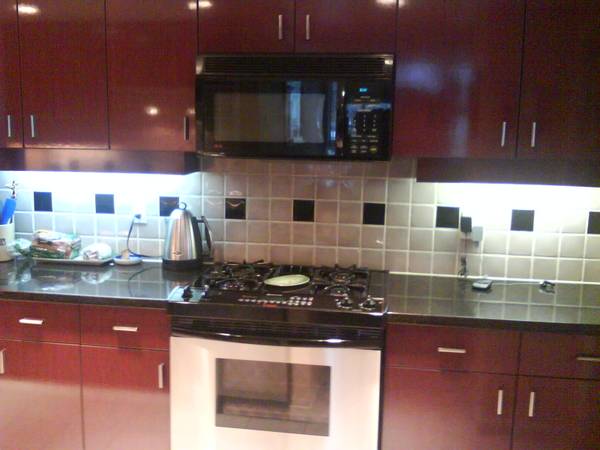 Link to listing and one picture: https://vancouver.craigslist.org/van/apa/d/vancouver-furnished-2-bedrooms/6794272493.htmlLink to listing and one picture: https://vancouver.craigslist.org/van/apa/d/vancouver-furnished-2-bedrooms/6794272493.htmlLink to listing and one picture: https://vancouver.craigslist.org/van/apa/d/vancouver-furnished-2-bedrooms/6794272493.htmlLink to listing and one picture: https://vancouver.craigslist.org/van/apa/d/vancouver-furnished-2-bedrooms/6794272493.htmlLink to listing and one picture: https://vancouver.craigslist.org/van/apa/d/vancouver-furnished-2-bedrooms/6794272493.htmlLink to listing and one picture: https://vancouver.craigslist.org/van/apa/d/vancouver-furnished-2-bedrooms/6794272493.htmlHousing Type and AddressRent AmountSecurity DepositUtilities Single, Double or TripleLeaseFeatures & RestrictionsType: Basement(roommate)Very close to Fraser St and Langara College.South Vancouver BC$750$750IncludedDoubleNo lease5 min walk to Number 8, 3 and 49 bus stopsNo petsNo smokerNo drugsNo partiesFurnishedStreet parkingLink to listing and one picture: https://vancouver.craigslist.org/van/apa/d/vancouver-roommate-wanted-or-student/6793583349.html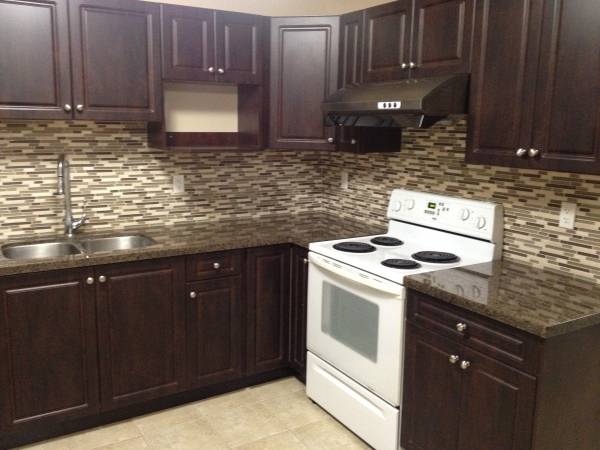 Link to listing and one picture: https://vancouver.craigslist.org/van/apa/d/vancouver-roommate-wanted-or-student/6793583349.htmlLink to listing and one picture: https://vancouver.craigslist.org/van/apa/d/vancouver-roommate-wanted-or-student/6793583349.htmlLink to listing and one picture: https://vancouver.craigslist.org/van/apa/d/vancouver-roommate-wanted-or-student/6793583349.htmlLink to listing and one picture: https://vancouver.craigslist.org/van/apa/d/vancouver-roommate-wanted-or-student/6793583349.htmlLink to listing and one picture: https://vancouver.craigslist.org/van/apa/d/vancouver-roommate-wanted-or-student/6793583349.htmlLink to listing and one picture: https://vancouver.craigslist.org/van/apa/d/vancouver-roommate-wanted-or-student/6793583349.html